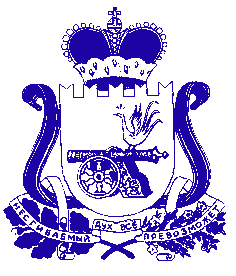 АДМИНИСТРАЦИЯ СМОЛЕНСКОЙ ОБЛАСТИП О С Т А Н О В Л Е Н И Еот  19.04.2023 № 183Об установлении на 2023 год стоимости набора продуктов питания для детей, проживающих на территории Смоленской области, находящихся в каникулярное время (летнее) в лагерях дневного пребывания, организованных на базе муниципальных образовательных организаций, реализующих образовательные программы начального общего, основного общего, среднего общего образования, и муниципальных организаций дополнительного образования В целях организации и обеспечения отдыха и оздоровления детей, проживающих на территории Смоленской области, Администрация Смоленской области п о с т а н о в л я е т:Установить на 2023 год стоимость набора продуктов питания для детей, проживающих на территории Смоленской области, находящихся в каникулярное время (летнее) в лагерях дневного пребывания, организованных на базе муниципальных образовательных организаций, реализующих образовательные программы начального общего, основного общего, среднего общего образования, и муниципальных организаций дополнительного образования (далее – лагеря дневного пребывания), в расчете на одного ребенка в день:- в лагерях дневного пребывания с двухразовым питанием – в размере 114 рублей 90 копеек для детей в возрасте от 6 лет 6 месяцев до 10 лет включительно и в размере 133 рублей 2 копеек для детей в возрасте от 11 до 17 лет включительно;- в лагерях дневного пребывания с трехразовым питанием – в размере 143 рублей 78 копеек для детей в возрасте от 6 лет 6 месяцев до 10 лет включительно и в размере 167 рублей 34 копеек для детей в возрасте от 11 до 17 лет включительно.Временно исполняющий обязанности Губернатора Смоленской области						           В.Н. Анохин